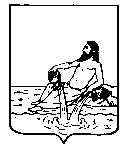 ГЛАВА ВЕЛИКОУСТЮГСКОГО МУНИЦИПАЛЬНОГО РАЙОНАВОЛОГОДСКОЙ ОБЛАСТИПОСТАНОВЛЕНИЕ23.08.2021			  	        г. Великий Устюг	   	                                  № 58О поощренииПОСТАНОВЛЯЮ:1. За профессионализм, многолетний добросовестный труд, личный вклад в развитие лесного хозяйства Великоустюгского муниципального района и в связи с профессиональным праздником - Днём работников леса и лесоперерабатывающей промышленности наградить Почетной грамотойГлавы Великоустюгского муниципального районаСаковцеву Алёну Александровну, начальника финансово-экономического отдела Великоустюгского лесхоза – филиала специализированного автономного учреждения лесного хозяйства Вологодской области «Вологодское лесохозяйственное объединение»;Хабарова Сергея Риммовича, тракториста 6 разряда пожарно-химической станции 3 типа Великоустюгского лесхоза – филиала специализированного автономного учреждения лесного хозяйства Вологодской области «Вологодское лесохозяйственное объединение»;объявить БлагодарностьГлавы Великоустюгского муниципального районаБычихину Михаилу Игоревичу, мастеру Усть-Алексеевского лесохозяйственного участка Великоустюгского лесхоза – филиала специализированного автономного учреждения лесного хозяйства Вологодской области «Вологодское лесохозяйственное объединение»;Курапову Александру Борисовичу, трактористу 4 разряда пожарно-химической станции 3 типа Великоустюгского лесхоза – филиала специализированного автономного учреждения лесного хозяйства Вологодской области «Вологодское лесохозяйственное объединение»;поощрить Благодарственным письмомГлавы Великоустюгского муниципального районаАмосова Руслана Сергеевича, лесовода 3 разряда Усть-Алексеевкого лесохозяйственного участка Великоустюгского лесхоза – филиала специализированного автономного учреждения лесного хозяйства Вологодской области «Вологодское лесохозяйственное объединение»;Козлова Владимира Федоровича, лесовода 3 разряда Усть-Алексеевкого лесохозяйственного участка Великоустюгского лесхоза – филиала специализированного автономного учреждения лесного хозяйства Вологодской области «Вологодское лесохозяйственное объединение»;Плешкова Василия Александровича, лесовода 3 разряда Великоустюгского лесохозяйственного участка Великоустюгского лесхоза – филиала специализированного автономного учреждения лесного хозяйства Вологодской области «Вологодское лесохозяйственное объединение»;Плясунова Александра Григорьевича, лесовода 3 разряда Усть-Алексеевкого лесохозяйственного участка Великоустюгского лесхоза – филиала специализированного автономного учреждения лесного хозяйства Вологодской области «Вологодское лесохозяйственное объединение»;Шиловскую Ольгу Сергеевну, ведущего юрисконсульта аппарата управления    Великоустюгского лесхоза – филиала специализированного автономного учреждения лесного хозяйства Вологодской области «Вологодское лесохозяйственное объединение». 2. За профессионализм, многолетний добросовестный труд в лесной отрасли, личный вклад в развитие Великоустюгского государственного лесничества и в связи с профессиональным праздником - Днём работников леса и лесоперерабатывающей промышленности наградить Почетной грамотойГлавы Великоустюгского муниципального районаТрубачева Дмитрия Николаевича, механика Великоустюгского районного отдела казённого учреждения лесного хозяйства Вологодской области «Вологдалесцентр»;объявить БлагодарностьГлавы Великоустюгского муниципального районаЗаварину Максиму Андреевичу, старшему специалисту 2 разряда Великоустюгского территориального отдела – государственного лесничества Управления организации федерального государственного лесного надзора (лесной охраны) Департамента лесного комплекса Вологодской области;  Ивашевскому Георгию Аккиндиновичу, ведущему специалисту Великоустюгского территориального отдела – государственного лесничества Управления организации федерального государственного лесного надзора (лесной охраны) Департамента лесного комплекса Вологодской области;поощрить Благодарственным письмомГлавы Великоустюгского муниципального районаВоробьёву Татьяну Владимировну, документоведа Великоустюгского районного отдела казённого учреждения лесного хозяйства Вологодской области «Вологдалесцентр».3.  За профессионализм, многолетний добросовестный труд, личный вклад в развитие лесной отрасли   и в связи с профессиональным праздником - Днём работников леса и лесоперерабатывающей промышленности наградить Почетной грамотойГлавы Великоустюгского муниципального районаБольшакова Валерия Николаевича, подсобного рабочего общества с ограниченной ответственностью «Ломоватка-Лес»;Булатова Юрия Геннадьевича, машиниста трелёвочной машины Форвардер общества с ограниченной ответственностью «Ломоватка-Лес»;Кознова Николая Михайловича, слесаря тракторной техники общества с ограниченной ответственностью «Ломоватка-Лес»;Обухова Валерия Дмитриевича, водителя автомобиля по вывозке леса общества с ограниченной ответственностью «Ломоватка-Лес;Требухову Марину Михайловну, инженера по охране труда общества с ограниченной ответственностью «Ломоватка-Лес»; Чегодаева Евгения Васильевича, машиниста трелёвочной машины Харвестер общества с ограниченной ответственностью «Ломоватка-Лес»;объявить БлагодарностьГлавы Великоустюгского муниципального районаАкишину Александру Евлампиевичу, стропальщику   общества с ограниченной ответственностью «Ломоватка-Лес»;Бенесько Василию Ивановичу, водителю автомобиля на перевозке хозяйственных грузов общества с ограниченной ответственностью «Ломоватка-Лес»;Ипатову Сергею Николаевичу, водителю автомобиля на вывозке леса общества с ограниченной ответственностью «Ломоватка-Лес»;Лесихину Николаю Анатольевичу, стропальщику общества с ограниченной ответственностью «Ломоватка-Лес»;Магамадову Алхузару Ханпашовичу, стропальщику общества с ограниченной ответственностью «Ломоватка-Лес»;Медведевой Татьяне Францевне, завхозу-уборщику общества с ограниченной ответственностью «Ломоватка-Лес»;Михайлову Геннадию Валерьевичу, стропальщику общества с ограниченной ответственностью «Ломоватка-Лес»;Низовцеву Владимиру Васильевичу, водителю автомобиля КАМАЗ – 6520   общества с ограниченной ответственностью «Ломоватка-Лес»;   Покровницкому Николаю Алексеевичу, инженеру – механику общества с ограниченной ответственностью «Ломоватка-Лес»;Румянцеву Сергею Валентиновичу, трактористу хозяйственных работ   общества с ограниченной ответственностью «Ломоватка-Лес»;Сташко Петру Ивановичу, кладовщику склада ГСМ общества с ограниченной ответственностью «Ломоватка-Лес»;Чуркину Андрею Анатольевичу, водителю автомобиля на вывозке леса общества с ограниченной ответственностью «Ломоватка-Лес».4. За профессионализм, добросовестный труд, большой личный вклад в развитие завода по производству топливных гранул и в связи с профессиональным праздником - Днём работников леса и лесоперерабатывающей промышленности наградить Почетной грамотойГлавы Великоустюгского муниципального районаКарандашева Александра Владимировича, слесаря-ремонтника 4 разряда обособленного подразделения «Завод по производству топливных гранул» общества с ограниченной ответственностью «ГСК Ресурс»;поощрить Благодарственным письмомГлавы Великоустюгского муниципального районаАртамонова Александра Николаевича, мастера участка/участок готовой продукции обособленного подразделения «Завод по производству топливных гранул» общества с ограниченной ответственностью «ГСК Ресурс»;Барболина Александра Анатольевича, заместителя руководителя по производству обособленного подразделения «Завод по производству топливных гранул» общества с ограниченной ответственностью «ГСК Ресурс»;Дикгаут Алексея Викторовича, начальника смены обособленного подразделения «Завод по производству топливных гранул» общества с ограниченной ответственностью «ГСК Ресурс»;Закусова Николая Валентиновича, механика участка обособленного подразделения «Завод по производству топливных гранул» общества с ограниченной ответственностью «ГСК Ресурс»;Махину Алевтину Николаевну, бухгалтера 1 категории обособленного подразделения «Завод по производству топливных гранул» общества с ограниченной ответственностью «ГСК Ресурс».5. За профессионализм, добросовестный труд, большой личный вклад в развитие предприятия общества с ограниченной ответственностью «РОСЛЕС» и в связи с профессиональным праздником - Днём работников леса и лесоперерабатывающей промышленности объявить БлагодарностьГлавы Великоустюгского муниципального районаИлатовскому Николаю Анатольевичу, станочнику деревообрабатывающего станка общества с ограниченной ответственностью «РОСЛЕС»;Коряковской Марии Михайловне, мастеру цеха общества с ограниченной ответственностью «РОСЛЕС».6. За профессионализм, добросовестный труд, большой личный вклад в развитие деревообрабатывающего производства и в связи с профессиональным праздником - Днём работников леса и лесоперерабатывающей промышленности объявить БлагодарностьГлавы Великоустюгского муниципального районаКоряковскому Сергею Васильевичу, мастеру леса индивидуального предпринимателя Бадан Валентина Алексеевича;Насоновскому Эдуарду Александровичу, бригадиру индивидуального предпринимателя Бадан Валентина Алексеевича; поощрить Благодарственным письмомГлавы Великоустюгского муниципального районаПетрикаса Павла Альгирдовича, тракториста-оператора лесозаготовительной техники    индивидуального предпринимателя Бадан Валентина Алексеевича;Назарова Романа Николаевича, станочника    индивидуального предпринимателя Бадан Валентина Алексеевича;Кочкина Илью Сергеевича, станочника индивидуального предпринимателя Бадан Валентина Алексеевича.  7. За профессионализм, добросовестный труд, большой личный вклад в развитие деревообрабатывающего производства и в связи с профессиональным праздником - Днём работников леса и лесоперерабатывающей промышленности объявить БлагодарностьГлавы Великоустюгского муниципального районаЦугуле Евгению Петровичу, инженеру лесного хозяйства индивидуального предпринимателя Цугуля Валентины Анатольевны;Балину Вячеславу Владимировичу, водителю автомобиля СКАНИЯ индивидуального предпринимателя Цугуля Валентины Анатольевны;поощрить Благодарственным письмомГлавы Великоустюгского муниципального районаБеляева Евгения Владимировича, станочника деревообрабатывающих станков индивидуального предпринимателя Цугуля Валентины Анатольевны.8. За профессионализм, добросовестный труд, большой личный вклад в развитие предприятия и в связи с профессиональным праздником - Днём работников леса и лесоперерабатывающей промышленности поощрить:наградить Почетной грамотойГлавы Великоустюгского муниципального районаВологдину Светлану Юрьевну, главного бухгалтера общества с ограниченной ответственностью «Новаторский лесоперерабатывающий комбинат»; Остроумова Андрея Витальевича, слесаря по ремонту автомобилей 5 разряда общества с ограниченной ответственностью «Новаторский лесоперерабатывающий комбинат»; Суковаткина Сергея Прокопьевича, слесаря по ремонту автомобилей 4 разряда общества с ограниченной ответственностью «Новаторский лесоперерабатывающий комбинат»;объявить БлагодарностьГлавы Великоустюгского муниципального районаАвтамоновой Татьяне Викторовне, контролёру лесозаготовительного производства 4 разряда общества с ограниченной ответственностью «Новаторский лесоперерабатывающий комбинат»;Бабкину Виталию Владимировичу, слесарю – ремонтнику 5 разряда общества с ограниченной ответственностью «Новаторский лесоперерабатывающий комбинат;Бороздину Андрею Николаевичу, слесарю – ремонтнику 5 разряда общества с ограниченной ответственностью «Новаторский лесоперерабатывающий комбинат»;Голикову Александру Николаевичу, плотнику 3 разряда общества с ограниченной ответственностью «Новаторский лесоперерабатывающий комбинат»;Дерябину Ивану Михайловичу, электросварщику ручной сварки 5 разряда общества с ограниченной ответственностью «Новаторский лесоперерабатывающий комбинат»;Дмитриеву Андрею Валерьевичу, станочнику деревообрабатывающих станков 5 разряда общества с ограниченной ответственностью «Новаторский лесоперерабатывающий комбинат»;Долгодворову Роману Николаевичу, оператору агрегатных линий сортировки и переработки брёвен общества с ограниченной ответственностью «Новаторский лесоперерабатывающий комбинат»;Жилову Дмитрию Владимировичу, бетонщику 3 разряда общества с ограниченной ответственностью «Новаторский лесоперерабатывающий комбинат»;Карпушкину Андрею Ивановичу, станочнику – распиловщику 4 разряда общества с ограниченной ответственностью «Новаторский лесоперерабатывающий комбинат»;Конечному Александру Александровичу, трактористу общества с ограниченной ответственностью «Новаторский лесоперерабатывающий комбинат»;Лустовой Елене Ивановне, оператору заправочной станции-сторожу общества с ограниченной ответственностью «Новаторский лесоперерабатывающий комбинат»;Малиновской Светлане Николаевне, контролёру лесозаготовительного производства 4 разряда общества с ограниченной ответственностью «Новаторский лесоперерабатывающий комбинат»;Маркову Валерию Игоревичу, инженеру по охране труда и техносферной безопасности общества с ограниченной ответственностью «Новаторский лесоперерабатывающий комбинат»;Меркурьеву Сергею Николаевичу, водителю автомобиля 2 класса общества с ограниченной ответственностью «Новаторский лесоперерабатывающий комбинат»;Сластихиной Оксане Анатольевне, мастеру цеха деревообработки общества с ограниченной ответственностью «Новаторский лесоперерабатывающий комбинат»;Сысоеву Сергею Васильевичу, плотнику 3 разряда общества с ограниченной ответственностью «Новаторский лесоперерабатывающий комбинат»;Чагину Александру Геннадьевичу, водителю автомобиля 1 класса общества с ограниченной ответственностью «Новаторский лесоперерабатывающий комбинат»;поощрить Благодарственным письмомГлавы Великоустюгского муниципального районаБалдина Александра Борисовича, егеря общества с ограниченной ответственностью «Новаторский лесоперерабатывающий комбинат»;Башарина Сергея Николаевича, машиниста-крановщика козловых и башенных кранов 5 разряда общества с ограниченной ответственностью «Новаторский лесоперерабатывающий комбинат»;Богатырева Алексея Александровича, электромонтера по ремонту и обслуживанию электрооборудования 5 разряда общества с ограниченной ответственностью «Новаторский лесоперерабатывающий комбинат»; Бобровскую Ольгу Витальевну, оператора сушильной установки 4 разряда общества с ограниченной ответственностью «Новаторский лесоперерабатывающий комбинат»;Гарманова Дмитрия Владимировича, электромонтера по ремонту и обслуживанию электрооборудования 5 разряда общества с ограниченной ответственностью «Новаторский лесоперерабатывающий комбинат»;Глушкова Александра Николаевича, водителя пожарного автомобиля 3 класса общества с ограниченной ответственностью «Новаторский лесоперерабатывающий комбинат»;Гундакова Александра Анатольевича, стропальщика 4 разряда общества с ограниченной ответственностью «Новаторский лесоперерабатывающий комбинат»;Ивашевского Романа Анатольевича, сортировщика материалов и изделий из древесины 3 разряда общества с ограниченной ответственностью «Новаторский лесоперерабатывающий комбинат»;Захову Ольгу Владимировну, станочника – распиловщика 3 разряда общества с ограниченной ответственностью «Новаторский лесоперерабатывающий комбинат»;Казначееву Нину Юрьевну, сортировщика материалов и изделий из древесины 3 разряда общества с ограниченной ответственностью «Новаторский лесоперерабатывающий комбинат»;Кашина Андрея Александровича, электромонтера по ремонту и обслуживанию электрооборудования 5 разряда   общества с ограниченной ответственностью «Новаторский лесоперерабатывающий комбинат»;Калининского Владимира Васильевича, станочника деревообрабатывающих станков 3 разряда общества с ограниченной ответственностью «Новаторский лесоперерабатывающий комбинат»;Кучина Сергея Николаевича, сортировщика материалов и изделий из древесины 3 разряда общества с ограниченной ответственностью «Новаторский лесоперерабатывающий комбинат»;Маркова Андрея Ивановича, тракториста 5 разряда общества с ограниченной ответственностью «Новаторский лесоперерабатывающий комбинат»;Марденгскую Наталию Яновну, сортировщика материалов и изделий из древесины 3 разряда общества с ограниченной ответственностью «Новаторский лесоперерабатывающий комбинат»;Мартыненко Максима Александровича, оператора обрезного станка общества с ограниченной ответственностью «Новаторский лесоперерабатывающий комбинат»;Подволоцкого Александра Владимировича, станочника деревообрабатывающих станков 3 разряда   общества с ограниченной ответственностью «Новаторский лесоперерабатывающий комбинат»;Пестовского Николая Александровича, помощника станочника общества с ограниченной ответственностью «Новаторский лесоперерабатывающий комбинат»;Петрову Надежду Евгеньевну, сортировщика материалов и изделий из древесины 3 разряда   общества с ограниченной ответственностью «Новаторский лесоперерабатывающий комбинат»;Синькову Елену Владимировну, сортировщика материалов и изделий из древесины 3 разряда общества с ограниченной ответственностью «Новаторский лесоперерабатывающий комбинат»;Сорокина Олега Николаевича, станочника деревообрабатывающих станков 5 разряда общества с ограниченной ответственностью «Новаторский лесоперерабатывающий комбинат»;Хромцову Елену Анатольевну, контролёра лесозаготовительного производства 4 разряда общества с ограниченной ответственностью «Новаторский лесоперерабатывающий комбинат»;Червякову Валентину Олеговну, сортировщика материалов и изделий из древесины 3 разряда общества с ограниченной ответственностью «Новаторский лесоперерабатывающий комбинат».9. За профессионализм, добросовестный труд, большой личный вклад в развитие деревообрабатывающего производства и в связи с профессиональным праздником - Днём работников леса и лесоперерабатывающей промышленности работников непубличного акционерного общества «СВЕЗА Новатор»:наградить Почетной грамотойГлавы Великоустюгского муниципального районаЛагиреву Ольгу   Николаевну, мастера смены лущения шпона участка лущения шпона;Мальцеву Надежду Николаевну, сортировщика шпона и фанеры 4 разряда участка обработки шпона БФФ;Хромцова Андрея Леонидовича, вентилевого гидравлического пресса 5 разряда участка сборки и клейки фанеры 5*5;объявить БлагодарностьГлавы Великоустюгского муниципального районаДевятовскому Алексею Борисовичу, раскряжевщику 4 разряда участка лущения шпона;Кузнецовой Ирине Анатольевне, починщику шпона и фанеры 4 разряда участка сортировки и обработки шпона 5*5;Мохнаткину Николаю Владимировичу, инженеру-сметчику отдела капитального строительства;Переваловой Ольге Ивановне, сборщику 3 разряда участка сборки и клейки фанеры 5*5;Соловьевой Надежде Анатольевне, сортировщику шпона и фанеры 4 разряда участка обработки шпона БФФ;Шпикину Ивану Николаевичу, сортировщику шпона и фанеры 4 разряда участка обработки шпона БФФ;Шиляковой Марине Владимировне, сушильщику шпона и фанеры 3 разряда участка сушки шпона;поощрить Благодарственным письмомГлавы Великоустюгского муниципального районаБороздину Елену Александровну, починщика шпона и фанеры 4 разряда участка сортировки и обработки шпона 5*5;Воронину Татьяну Вячеславовну, заведующего материально-техническим складом;Жукова Евгения Александровича, оператора на автоматических и полуавтоматических линиях (лущильщик РАУТЕ) 6 разряда участка лущения шпона;Колыжанову Анну Анатольевну, инженера-технолога технологического отдела службы по технологии и качеству;Мокиевского Михаила Николаевича, вентилевого гидравлического пресса 5 разряда участка сборки и клейки фанеры 5*5;Остроумову Татьяну Владимировну, руководителя службы по закупкам;Пестову Елену Николаевну, оператора на автоматических и полуавтоматических линиях (сушка шпона) 5 разряда участка обработки шпона БФФ;Предеину Наталью Анатольевну, экономиста планово-экономического отдела;Редькина Николая Ивановича, старшего техника отдела технического ремонта и обслуживания производства фанеры 5*5;Сычеву Ларису Александровну, начальника отдела качества;Сухих Алексея Сергеевича, руководителя службы по инвестициям;Шелыгину Марину Геннадьевну, аналитика по инвестициям службы по инвестициям;Шипицына Владимира Александровича, слесаря-ремонтника 6 разряда теплоэлектростанции;Шипицина Сергея Акиндиновича, навальщика-свальщика с выполнением обязанностей окорщика 4 разряда участка подготовки сырья.10. За профессионализм, добросовестный труд, большой личный вклад в развитие предприятия и в связи с профессиональным праздником - Днём работников леса и лесоперерабатывающей промышленности работников общества с ограниченной ответственностью «Северодвинец-Лес»:наградить Почетной грамотойГлавы Великоустюгского муниципального районаСараеву  Татьяну Васильевну, подсобного рабочего цеха строжки;объявить БлагодарностьГлавы Великоустюгского муниципального районаБологову Игорю Михайловичу, механику;Хлыщеву Николаю Анатольевичу, водителю автомобиля;Ширяеву Анатолию Дмитриевичу, станочнику;поощрить Благодарственным письмомГлавы Великоустюгского муниципального районаОвсянова Николая Леонидовича, водителя погрузчика;Попова Александра Валентиновича, водителя автомобиля;Попову Елену Николаевну, старшего мастера.11. За профессионализм, многолетний добросовестный труд, большой личный вклад в области лесопереработки и в связи с профессиональным праздником - Днём работников леса и лесоперерабатывающей промышленности работникам индивидуально предпринимателя Врабие Константина Сименовича:объявить БлагодарностьГлавы Великоустюгского муниципального районаБалагуровскому Василию Николаевичу, мастеру деревообрабатывающего производства;Рыжковой Екатерине Сергеевне, бухгалтеру;поощрить Благодарственным письмомГлавы Великоустюгского муниципального районаЧебыкина Василия Валентиновича, оператора котельной.12. За профессионализм, добросовестный труд и в связи с профессиональным праздником – Днём работника нефтяной и газовой промышленности, работников акционерного общества «Газпром газораспределение Вологда»наградить Почетной грамотойГлавы Великоустюгского муниципального районаГорбовского Юрия Николаевича, слесаря по эксплуатации и ремонту газового оборудования 4 разряда Великоустюгского участка по ВДГО;Каликина Сергея Анатольевича, слесаря по эксплуатации и ремонту подземных газопроводов 5 разряда Великоустюгской ремонтно-эксплуатационной службы;объявить БлагодарностьГлавы Великоустюгского муниципального районаБабошину Андрею Анатольевичу, слесарю по эксплуатации и ремонту газового оборудования 5 разряда Великоустюгской ремонтно-эксплуатационной службы;Белоусову Юрию Анатольевичу, водителю автомобиля Великоустюгского участка ВДГО;Гундакову Роману Сергеевичу, мастеру Великоустюгского аварийно-диспетчерского участка;Звягину Александру Эдуардовичу, слесарю по эксплуатации и ремонту подземных газопроводов 4 разряда    Великоустюгской ремонтно-эксплуатационной службы;Козловой Оксане Сергеевне, технику Великоустюгского строительного участка;Мелентьеву Валерию Михайловичу, мастеру Великоустюгского аварийно-диспетчерского участка;Полицинскому Сергею Владимировичу, старшему механику Великоустюгского автотранспортного участка; Седелкову Вячеславу Григорьевичу, слесарю по эксплуатации и ремонту подземных газопроводов 4 разряда Великоустюгской ремонтно – эксплуатационной службы;Тяжкосило Петру Сергеевичу, мастеру Великоустюгского аварийно-диспетчерского участка;Швец Ирине Антоновне, инженеру производственно-технического отдела;поощрить Благодарственным письмомГлавы Великоустюгского муниципального районаНеспанова Алексея Николаевича, слесаря по эксплуатации и ремонту газового оборудования 4 разряда Великоустюгской ремонтно-эксплуатационной службы;Сырбу Анну Валерьевну, бухгалтера 1 категории Великоустюгской ремонтно-эксплуатационной службы;Чебыкина Сергея Ивановича, слесаря по эксплуатации и ремонту газового оборудования 4 разряда Великоустюгского строительного участка. 13. За многолетний добросовестный труд, развитие образовательной организации, заслуги в подготовке квалифицированных специалистов бюджетного профессионального образовательного учреждения Вологодской области «Великоустюгский многопрофильный колледж»наградить Почетной грамотойГлавы Великоустюгского муниципального районаОрдина Александра Васильевича, мастера производственного обучения.14. За безупречный многолетний, добросовестный труд и значительный вклад в развитие предприятия и народного художественного промысла «северная чернь», работников Закрытого акционерного общества «Великоустюгский завод «Северная чернь»наградить Почетной грамотойГлавы Великоустюгского муниципального районаШемякинскую Елену Яковлевну, контролёра художественных изделий отдела технического контроля;объявить БлагодарностьГлавы Великоустюгского муниципального районаМарденской Людмиле Александровне, чернильщику ювелирных и художественных изделий 5 разряда экспериментального участка.15. За профессионализм, добросовестный труд, личный вклад в дело по охране здоровья населения работников бюджетного учреждения здравоохранения Вологодской области «Великоустюгская центральная районная больница»наградить Почетной грамотойГлавы Великоустюгского муниципального районаБартову Светлану Валерьевну, фельдшера по приему вызовов и передаче их выездным бригадам отделения скорой медицинской помощи;Буторову Ларису Владимировну, фельдшера скорой медицинской помощи отделения скорой медицинской помощи; объявить БлагодарностьГлавы Великоустюгского муниципального районаМитеневой Анжелике Павловне, фельдшеру скорой медицинской помощи отделения скорой медицинской помощи;Нечаевой Наталье Александровне, фельдшеру скорой медицинской помощи отделения скорой медицинской помощи;Плясуновой Римме Михайловне, фельдшеру скорой медицинской помощи отделения скорой медицинской помощи;Хромцову Александру Владимировичу, фельдшеру скорой медицинской помощи отделения скорой медицинской помощи;Чертовой Ольге Сергеевне, заместителю главного врача по экономическим вопросам; поощрить Благодарственным письмомГлавы Великоустюгского муниципального районаЗаглубоцкую Арину Сергеевну, оператора электронно-вычислительных машин Красавинской районной больницы № 1;Копосова Валерия Александровича, водителя автомобиля автогаража;Обухова Михаила Васильевича, фельдшера скорой медицинской помощи отделения скорой медицинской помощи;Павлову Татьяну Владимировну, уборщика служебных помещений отделения скорой медицинской помощи;Филиппова Дениса Викторовича, фельдшера скорой медицинской помощи отделения скорой медицинской помощи.16. За профессионализм, добросовестный труд и в связи с профессиональным праздником – Днём работника нефтяной и газовой промышленностиобъявить БлагодарностьГлавы Великоустюгского муниципального районаЗахаровой Ольге Васильевне, инженеру общества с ограниченной ответственностью «Управляющая компания Транзит»;Коряковскому Александру Аркадьевичу, водителю общества с ограниченной ответственностью «УстюггазСтрой»;Мелентьеву Вячеславу Алексеевичу, водителю общества с ограниченной ответственностью «ГНБ»;Решетникову Игорю Владимировичу, водителю общества с ограниченной ответственностью «ГНБ»;Сонину Андрею Петровичу, слесарю по эксплуатации и ремонту газового оборудования общества с ограниченной ответственностью «Управляющая компания Транзит»;Угловскому Андрею Евгеньевичу, старшему продавцу-консультанту общества с ограниченной ответственностью «Транзит»;Хлопиной Анне Николаевне, главному бухгалтеру общества с ограниченной ответственностью «УстюггазСтрой»;поощрить Благодарственным письмомГлавы Великоустюгского муниципального районаКалякину Наталью Вячеславовну, кассира АГЗС общества с ограниченной ответственностью «ГНБ»;Малышева Дениса Николаевича, мастера общества с ограниченной ответственность «ГНБ». 17.  За профессионализм, добросовестный труд, личный вклад в развитие строительной отрасли и газификации Великоустюгского района и в связи с профессиональным праздником – Днём работника нефтяной и газовой промышленности, работникам общества с ограниченной ответственностью «Стройгазсервис»объявить БлагодарностьГлавы Великоустюгского муниципального районаГерингеру  Денису Эдуардовичу, монтажнику;Чучину Артёму Николаевичу, главному инженеру;поощрить Благодарственным письмомГлавы Великоустюгского муниципального районаКузьмина Сергея Владимировича, электрогазосварщика;Хомутинникова Дмитрия Юрьевича, монтажника.18. За профессионализм, добросовестный труд, личный вклад в развитие строительной отрасли и газификации Великоустюгского района и в связи с профессиональным праздником – Днём работника нефтяной и газовой промышленностиобъявить БлагодарностьГлавы Великоустюгского муниципального районаНагаеву Игорю Николаевичу, дефектоскописту рентгено-гаммаграфирования 4 разряда общества с ограниченной ответственностью «Устюггазсервис».19. За профессионализм, добросовестный труд, личный вклад в развитие предприятия, ремонтно–обслуживающей базы лесозаготовительной и сельскохозяйственной техники и торговли, работникам общества с ограниченной ответственность «Леспромсервис»объявить БлагодарностьГлавы Великоустюгского муниципального районаДурягину Андрею Васильевичу, инженеру отдела продаж;Дурягину Василию Павловичу, директору.20. За профессионализм, добросовестный труд, личный вклад в развитие сферы торговли Великоустюгского муниципального района наградить Почетной грамотойГлавы Великоустюгского муниципального районаБороздину Светлану Анатольевну, продавца тканей индивидуального предпринимателя Белозёровой Елены Васильевны;объявить БлагодарностьГлавы Великоустюгского муниципального районаХомутинниковой Татьяне Николаевне, главному бухгалтеру, общества с ограниченной ответственностью «Оберон». 21. За многолетний добросовестный труд, большой вклад в художественно-эстетическое воспитание подрастающего поколения Великоустюгского муниципального районаобъявить БлагодарностьГлавы Великоустюгского муниципального районаСеделковой Наталии Васильевне, преподавателю муниципального бюджетного учреждения дополнительного образования «Великоустюгская детская школа искусств».22. За многолетний добросовестный труд, личный вклад в обеспечение санитарно-эпидемиологического благополучия населения Великоустюгского муниципального района и в связи с профессиональным праздником – Днём санитарно-эпидемиологической службыпоощрить Благодарственным письмомГлавы Великоустюгского муниципального районаЕлисееву Юлию Александровну, помощника врача-эпидемиолога противоэпидемического отделения филиала федерального бюджетного учреждения здравоохранения «Центр гигиены и эпидемиологии в Вологодской области» в городе Великий Устюг. 23. За профессионализм, многолетний труд, ответственное и добросовестное отношение к работеобъявить БлагодарностьГлавы Великоустюгского муниципального районаГлебовой Ларисе Сергеевне, медицинскому психологу бюро № 5 -филиала федерального казённого учреждения «Главное бюро медико-социальной экспертизы по Вологодской области» Министерства труда и социальной защиты Российской Федерации.24. За многолетний добросовестный труд, большой личный вклад в развитие проекта «Великий Устюг — родина Деда Мороза» и в связи с профессиональным праздником - Всемирным Днём туризманаградить Почетной грамотойГлавы Великоустюгского муниципального районаБелых Антонину Николаевну, кассира акционерного общества «Дед Мороз»;Ефипову Надежду Ивановну, культуролога-аниматора акционерного общества «Дед Мороз»;Карачеву Галину Владимировну, администратора гостиничного комплекса общества с ограниченной ответственностью «Гостиничный комплекс «Вотчина»;Минюхину Ольгу Анатольевну, администратора гостиничного комплекса общества с ограниченной ответственностью «Гостиничный комплекс «Вотчина»;Тележкину Надежду Гергардовну, костюмера акционерного общества «Дед Мороз»; объявить БлагодарностьГлавы Великоустюгского муниципального районаАлександровой Марии Александровне, озеленителю общества с ограниченной ответственностью «Вотчина»;Белозерцевой Людмиле Васильевне, горничной гостиницы «Прокопьевская» общества с ограниченной ответственностью «СМК»;Девятых Нине Анатольевне, технической служащей развлекательного центра гостиницы «Прокопьевская» общества с ограниченной ответственностью «СМК»;Лугининой Ольге Леонидовне, бухгалтеру-кассиру акционерного общества «Дед Мороз»;Рассохиной Нине Михайловне, оператору стиральных машин акционерного общества «Дед Мороз»;Червочкину Дмитрию Витальевичу, рабочему по обслуживанию зданий акционерного общества «Дед Мороз»;поощрить Благодарственным письмомГлавы Великоустюгского муниципального районаБольшакову Татьяну Геннадьевну, горничную общества с ограниченной ответственностью «Гостиничный комплекс «Вотчина»;Волокитина Федора Алексеевича, разнорабочего общества с ограниченной ответственностью «Вотчина»;Воронину Наталию Сергеевну, кассира-администратора городской резиденции Деда Мороза акционерного общества «Дед Мороз;Глухих Леонида Васильевича, рабочего по обслуживанию зданий акционерного общества «Дед Мороз»;Карачёву Ольгу Петровну, администратора гостиницы в Вотчине акционерного общества «Дед Мороз»;Колутину Анастасию Викторовну, экскурсовода акционерного общества «Дед Мороз»;Марденгскую Оксану Анатольевну, кассира акционерного общества «Дед Мороз»;Маркову Татьяну Владимировну, бухгалтера акционерного общества «Дед Мороз»;Нелаева Александра Васильевича, технического редактора акционерного общества «Дед Мороз»;Ошуркова Германа Владимировича, мастера по обслуживанию зданий акционерного общества «Дед Мороз»;Перевалову Светлану Васильевну, прачку общества с ограниченной ответственностью «Гостиничного комплекса «Вотчина»;Поникаровскую Наталью Викторовну, старшего менеджера по экскурсионной работе акционерного общества «Дед Мороз»;Пустохину Алевтину Германовну, техническую служащую акционерного общества «Дед Мороз»;Смирнову Елену Николаевну, юриста акционерного общества «Дед Мороз»;Синицына Александра Илларионовича, рабочего по обслуживанию зданий акционерного общества «Дед Мороз»;Трапезникову Ирину Александровну, специалиста по приему и обработке заявок акционерного общества «Дед Мороз»;Юркину Ирину Юрьевну, заведующую производством кафе «Сухона» акционерного общества «Дед Мороз»;Якимову Екатерину Сергеевну, бухгалтера общества с ограниченной ответственностью «Гостиничный комплекс «Вотчина». 25. За многолетний добросовестный труд, большой личный вклад в развитие и продвижение сферы туризма Великоустюгского муниципального района и в связи с профессиональным праздником - Всемирным Днём туризманаградить Почетной грамотойГлавы Великоустюгского муниципального районаБелозерову Елену Васильевну, директора общества с ограниченной ответственностью «Север-мир»;объявить БлагодарностьГлавы Великоустюгского муниципального районаГеевскому Владимиру Соломоновичу, индивидуальному предпринимателю; Меркурьевой Яне Святославовне, старшему инспектору отдела туризма и межрегиональных связей администрации Великоустюгского муниципального района. 26. За безупречный многолетний труд, высокий профессионализм, значительный вклад в развитие предприятия и народного художественного промысла «северная чернь» и промышленного туризма, в связи с профессиональным праздником - Всемирным Днём туризма работникам Закрытого акционерного общества «Великоустюгский завод «Северная чернь»объявить БлагодарностьГлавы Великоустюгского муниципального районаПросиковой Ольге Владимировне, заведующей складом готовой продукции;поощрить Благодарственным письмомГлавы Великоустюгского муниципального районаТруфанову Ирину Валерьевну, дежурного контрольно-пропускного пункта службы сторожевой охраны.Глава Великоустюгского муниципального района		                                                 А.В. Кузьмин